Reformierte Kirchen Bern-Jura-SolothurnSuchergebnisse für "Aussenseiter"Autor / TitelJahrMedientypSignatur / Standort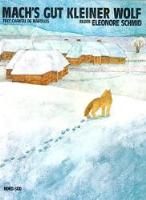 Marolles, Chantal deMach's gut, kleiner Wolf1989BilderbuchAussenseiter